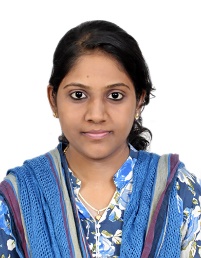 RESUME                                   DR. G. JEEVITHANo. 35, Second Main Road, Iyyanar Koil street, Thilaspet, Puducherry.E-Mail Id:  drjeevitha28@gmail.comPhone No: 9566 051 225ACADEMIC HIGHLIGHTS:WORK EXPERIENCE – A. RESEARCHWORK EXPERIENCE – B. DENTISTRYLIST OF PUBLICATIONSACHIEVMENTS:Won BEST PAPER AWARD at Indian academy of oral medicine & radiology for paper on "SIALOGRAPHY" in 2013Won BEST PAPER AWARD at Dakshin- south zone held at Thai Moogambigai Dental college & hospital for paper on "DENTURE BASE RESINS-past to future" in 2012Presented paper at Sathyabama university - evolutions &revolutions, scope 15 , on "BIOMETRY IN ABUTMENT DESIGN"Presented paper at Saveetha national UG convention 2013 on "MOISTURE CONTROL AND SOFT TISSUE MANAGEMENT IN FPD" in 2013Presented paper at CHETTINAD TALENT UG CONVENTION 2014 , on "WHAT'S WITH A TOOTHPASTE ? - A REVIEW" in 2014Won BEST PAPER AWARD at the IAOMR National PG Convention 2017 at KIDS, Bhubaneshwar, Orissa for presenting the paper on “Comparative evaluation of the effects of 5% Amlexanox and 1% Curcumin paste in the management of minor aphthous ulcers”Won BEST PAPER AWARD at the 29TH IAOMR National Conference 2017conducted by theI.T.S Dental Centre for dental studies and research, Ghaziabad for presenting paper on “Phytotherapy- An emerging alter therapy in the management of oral lesions”Won Best Paper Award at the World RADIOGRAPHY DAY 2016 event conducted at Madha dental college & hospital, Chennai for presenting paper on “PET/CT- An amazing multimodality”.Won Best Paper Award at the International Oral & Maxillofacial surgeon’s day 2018 event conducted at Madha dental college & hospital, Chennai for presenting paper on “MRONJ- A curious case”.Won Best Paper Award at the 26st CLINICAL SOCIETY MEETING (2018) event conducted at Madha dental college & hospital, Chennai for presenting paper on “Phytotherapy- A review”.Won Best Poster Awardat the National IAOMR PG Convention 2018 conducted by Drs. Sudha & Nageshwara Rao Institute of dental sciences, Vijayawada for presenting poster on “The realms of CBCT in daily practice: A questionnaire study”Won Best Paper Award at the 31st CLINICAL SOCIETY MEETING event conducted at Madha dental college & hospital, Chennai for presenting paper on “Mobile phones- Immobilizing oral health” in April, 2019.Won Best Essay Award (Third place) at the National Indian Association of Oral Medicine & Radiology Annual Competitions, 2020 on the topic “Impact of Covid 19 pandemic on OMR practicePRACTICAL WORKSHOPS ATTENDED:Attended observer-ship in Medical oncology, surgical oncology and radiotherapy at ADYAR CANCER INSTITUTE-WIA CAMPUS-ADYAR, CHENNAI.Anti- Tobacco Survey done in association with the CANCER INSTITUTE & WORLD HEALTH ORGANIZATION - Resource center for tobacco control in April, 2015Attended a CDE programme on “ORAL CANCER-PRIMARY PREVENTION TO TERTIARY CARE- A MULTIDISCIPLINARY APPROACH” conducted by Tamil Nadu state council for science and technology in 2019, Chennai.Participated in a CME on “AWARENESS ON ONCOLOGY” conducted by the Tamil Nadu Dr. MGR. Medical University in 2017, Chennai.Attended “INTERNATIONAL SUMMIT ON ORAL SUBMUCOUS FIBROSIS”organized by Sumandeep vidyapeet deemed university, Gujarat.Attended workshop on “Handling medical emergencies in dental practice- lecture with hands on training” conducted by Sree Balaji dental college & hospital, Chennai in 2017.Attended workshop on “Basic life support and IM & IV injections” conducted by TACT Academy for Clinical Training in 2017.Attended SNELSCON -2017: A workshop on essentials in managing medical emergencies for dentists conducted by Saveetha University in October 2017.Attended a CDE programme on “ORAL CANCER- STILL A CLINICIAN’S ENIGMA” conducted by Meenakshi Ammal dental college & hospital in 2016, Chennai.Attended the workshop conducted by JIPMER on the Rational use of medicinesRECENT ACADEMIC PROGRESS:Completed the 8-week online course in “Health Research Fundamentals”conducted by ICMR-NIE and passed the NPTEL exam with 81% marksPursuing Postgraduate Diploma in Biostatistics (Distance course) at Madurai Kamaraj UniversityAttended the workshop on Introduction to Systematic Reviews and Meta-Analysis in Health Research Conducted By ICMR-National Institute of Medical Statistics on 17th - 18th March 2021.Attended 21 DAY online basic course on “Epidemiology” and successfully passed the assessments conducted by the school of biological sciences, school of biotechnology, Madurai Kamaraj University, Madurai in June 2020.Attended 21 DAY online basic course on “Infectious diseases” and successfully passed the assessments conducted by the school of biological sciences, school of biotechnology, Madurai Kamaraj University, Madurai in June 2020.Attended 21 DAY online basic course on “Virology” and successfully passed the assessments conducted by the school of biological sciences, school of biotechnology, Madurai Kamaraj University, Madurai in June 2020.PERSONAL DETAILSName: Dr. G. JeevithaDate of Birth: 28th March 1992 Sex: FemaleNationality: Indian Marital Status: MarriedPermanent Address: No 35, 2nd Main Road,Iyyanar koil street, Thilaspet, PuducherryContact No. Mobile: +91-9566 051 225DECLARATION:I do hereby confirm that the information given above is true and I can undergo the necessary clearances and verification if needed.Place: PuducherryYours sincerely,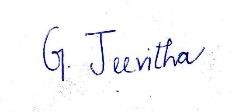 Date: 01-March-2023	DR.G.JEEVITHAQualificationName of InstituteYear	of PassingPercentage10 th Std (Anglo Indian Board)St. Patrick’s A.I.H.S. School, Chennai.200792.3%12 th	Std	(Tamil	Nadu State Board)St. Patrick’s A.I.H.S. School, Chennai.200982%B.D. S	(Bachelor	of Dental Surgery)Tagore Dental College & Hospital (Affiliated to The Tamil Nadu Dr. M.G.R  Medical University)August, 201570%(College Topper in Third year BDS exams)M.D.S (Oral Medicine & Radiology)This discipline of dentistry involves diagnosis and management of tobacco associated and non-tobacco associated cancerous and pre-cancerous lesions of the oral cavity like leukoplakia, erythroplakia, lichen planus, oral mucositis, tobacco pouch keratosis including oral malignancies. It includes diagnosis, investigations like PET-CT, MRI, CBCT, tissue biopsies and staining of salivary gland neoplasms, tongue lesions, jaw growths, soft tissue and hard tissue lesions (benign and malignant) including treatment of oral manifestations of systemic diseases. Madha Dental College & Hospital (Affiliated to The Tamil Nadu Dr. M.G.R    Medical University)May, 201972%(College Topper and received Best Outgoing student Award)No of Months/ YearsFunding Institution & Title of ProjectDesignationPlace of Posting02 Years(Aug 2020- Aug 2022)National level multi-centric health research project titled: Rational use of medicines Centre- Prescription Audit and Covid sequelae studyFunding Institute:ICMR, New DelhiScientist-BJIPMER, Puducherry(PI: Dr. R. Raveendran, Professor, Dept of Pharmacology, JIPMER)07 Months(Dec 2019- July 2020)National level Multi-centric Health Research Project titled: Estimating the incremental costs in treating antimicrobial resistance among patients in a tertiary care hospitalFunding Institute: ICMR-National AIDS Research Institute, PuneScientist-BJIPMER, Puducherry(PI: Dr. M. Jayanthi, Professor, Dept of Pharmacology, JIPMER)03 Months(Jan 2021- Mar 2021)Sponsored Clinical Trial titled Estimation of glycemic index and insulin index of a marketed sugar productFunding Institute:“E.I.D Parry Pvt Ltd”Project CoordinatorJIPMER, Puducherry(PI: Dr. M. Jayanthi, Professor, Dept of Pharmacology, JIPMER)01 Month(Aug 2021- Sep 2021)International funded Health Research Project titled: Linguistic validation of Pediatric Cancer modules for (MPGx-INDALL) studyFunding Institute:Universite De Geneve & MAPI Research InstituteTranslator & Questionnaire developerJIPMER, Puducherry(Dept of Pharmacology)(CO-I: Dr. M. Jayanthi, Professor, Dept of Pharmacology, JIPMER)01 Month(May 2015- June 2015)State level Public health programme titled:Tamil Nadu Tobacco survey 2015Funding Institute:The Adyar Cancer Institute (WIA)- Research centre for tobacco controlField Investigator & Data collectorAdyar, Kotturpuram, Chennai circleNo of Months/ YearsDesignationInstitution/ Centre14 MonthsResident DentistTooth Friendly dental & Orthodontic centre, Chennai07 MonthsResident DentistHomes Dental clinic, Chennai06 MonthsResident DentistChidambaram Dental Clinic, PuducherryS.NoTitle of PaperJournal Author I/II1Jhaj R, Banerjee A, Kshirsagar NA, Sadasivam B, Chandy SJ, Bright HR, Chugh PK, Tripathi CD, Badyal DK, Samuel MP, Medhi B, Prakash A, Joshi R, Kamat S, Tripathi R, Parmar UI, Dikshit H, Mishra H, Roy SS, Trivedi N, Chauhan J, Chatterjee S, Bhattacharya M, Desai CK, Sheth S, Gupta P, Roy A, Raveendran R, Mathaiyan J, Jeevitha G, Kaushal S, Gupta K, Jain S, Kaul R. Use of drugs not listed in the National List of Essential Medicines: Findings from a prescription analysis by the Indian Council of Medical Research-Rational Use of Medicines Centres Network in tertiary care hospitals across India. Indian J Pharmacol. 2022 Nov-Dec;54(6):407-416. doi: 10.4103/ijp.ijp_878_21. PMID: 36722552.Indian Journal of Pharmacology-IJP (Pubmed Indexed)25th(ICMR Publication)2Shukla AK, Atal S, Banerjee A, Jhaj R, Balakrishnan S, Chugh PK, Xavier D, Faruqui A, Singh A, Raveendran R, Mathaiyan J, Gauthaman J, Parmar UI, Tripathi RK, Kamat SK, Trivedi N, Shah P, Chauhan J, Dikshit H, Mishra H, Kumar R, Badyal DK, Sharma M, Singla M, Medhi B, Prakash A, Joshi R, Chatterjee NS, Cherian JJ, Kamboj VP, Kshirsagar N. An observational multi-centric COVID-19 sequelae study among health care workers. Lancet Reg Health Southeast Asia. 2023 Mar;10:100129. doi: 10.1016/j.lansea.2022.100129. Epub 2022 Dec 13. PMID: 36531928; PMCID: PMC9744681.Lancet Regional Health Southeast Asia (Pubmed & Medline Indexed)12th(ICMR Publication)3Gauthaman J. A qualitative analysis of the Parliamentary questions on the issue of obesity raised over the past two decades in India. J Family Med Prim Care. 2021;10(11):4223-4228. Journal of Family Medicine and Primary Care-JFMPC(Pubmed Indexed)I4Gauthaman J, Jayanthi M. Wide Cost Variations Observed in Antibiotics and Analgesics Prescribed for Dental Care in India: A Price and Affordability Analysis. Cureus 14(1): e21755. Journal of Family Medicine and Primary Care-JFMPC(Pubmed Indexed)I5Ganesan A, Gauthaman J, Kumar G. The Impact of Mindfulness Meditation on the Psychosomatic Spectrum of Oral Diseases: Mapping the Evidence. J Lifestyle Medicine 2022;12(1):1-8.Journal of Lifestyle Medicine-JLM (Pubmed Indexed)II6Gauthaman J. A cost analysis and availability scenario of drugs and oral care products prescribed for common oral conditions with reference to the current Indian market prices, Jan Aushadhi, and the state medical commissions, J Family Med Prim Care. 2022;11(5): 2134-2138.Journal of Family Medicine and Primary Care-JFMPC(Pubmed Indexed)I7Gauthaman J. Unhealthy Food Consumption Patterns among Indians in the 21st Century: A Qualitative Analysis based on Parliamentary Questions. J Family Med Prim Care  (Accepted dated 15.12.2022)Journal of Family Medicine and Primary Care-JFMPC(Pubmed Indexed)I8Jeevitha G, Anuradha G. Effect of hand-held mobile phones on the parotid gland: A cross sectional study. J Indian Acad Oral Med Radiol 2020;32:335-40.Journal of Indian Academy of Oral Medicine and Radiology-JIAOMR (Scopus)I9Gauthaman J, Ganesan A. Therapeutic Evaluation of 5% Topical Amlexanox Paste and 2% Curcumin Oral Gel in the Management of Recurrent Aphthous Stomatitis- A Randomized Clinical Trial. J Indian Acad Oral Med Radiol 2022;34:17-21.Journal of Indian Academy of Oral Medicine and Radiology-JIAOMR (Scopus)I10Gauthaman J, Anuradha G. The world of 3D imaging and the challenges of South Indian sub-urban dentists-A Questionnaire study. Int J Chem and Biochem Sci. (Accepted)International Journal of Chemical and Biochemical Sciences- IJCBS (Scopus)I11Ganesan A, Jeevitha G. Evaluation of the length of styloid process using digital panoramic imaging- JIDAT. 2018;08(1).Journal of Indian Dental Association (JIDAT)I12Gauthaman J, Ganesan A. Phytotherapy- An alternate therapy in the management of oral lesions- IJRR. 2019. 06 (05):101-106.International Journal of Research and Review-IJRR I13Gauthaman J. The role of an oral physician in the pandemic era – An Insight. Int Journal of Dent Sci Innovative Research 2021; 4 (2): 410 – 416.International Journal of Dental Sciences and Innovative Research (IJDSIR)I14Meena, Dinesh K.; Mathaiyan, Jayanthi; and Gauthaman, Jeevitha (2022) "WHO AWaRe strategy and antimicrobial stewardship to combat antimicrobial resistance: An Indian perspective," International Journal of Health and Allied Sciences: Vol. 11: Iss. 1, Article 7.DOI: 10.55691/2278-344X.1008International Journal of Health and Allied SciencesIII